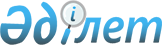 О выделении средств из резерва Правительства Республики Казахстан и государственных закупках услуг, имеющих важное стратегическое значениеПостановление Правительства Республики Казахстан от 7 июля 2007 года N 585

      Правительство Республики Казахстан  ПОСТАНОВЛЯЕТ : 

      1. Выделить Министерству юстиции Республики Казахстан из резерва Правительства Республики Казахстан, предусмотренного в республиканском бюджете на 2007 год на неотложные затраты средства в сумме, эквивалентной 220000 (двести двадцать тысяч) евро, на приобретение юридических услуг. 

      2. Определить юридическую компанию "Haslinger/Nagele & Partner Rechtsanwalte GMBH" поставщиком юридических услуг по представлению интересов Республики Казахстан, закупка которых имеет важное стратегическое значение. 

      3. Министерству юстиции Республики Казахстан в установленном законодательством порядке обеспечить: 

      заключение договора о государственных закупках услуг с юридическим лицом, указанным в пункте 2 настоящего постановления, в пределах средств, предусмотренных в пункте 1 настоящего постановления; 

      соблюдение принципа целевого и эффективного расходования денег, используемых в соответствии с настоящим постановлением для государственных закупок юридических услуг, а также выполнение пунктов 3, 4  статьи 21  Закона Республики Казахстан "О государственных закупках"; 

      принятие иных мер, вытекающих из настоящего постановления. 

      4. Министерству финансов Республики Казахстан осуществить контроль за целевым использованием выделенных средств. 

      5. Настоящее постановление вводится в действие со дня подписания.        Премьер-Министр 

      Республики Казахстан 
					© 2012. РГП на ПХВ «Институт законодательства и правовой информации Республики Казахстан» Министерства юстиции Республики Казахстан
				